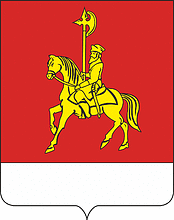 КАРАТУЗСКИЙ РАЙОННЫЙ СОВЕТ  ДЕПУТАТОВР Е Ш Е Н И Е10.10.2023                                   с. Каратузское                                  № 23-221В соответствии со статьей 8 Закона Красноярского края от 26.06.2008 № 6-1832 «О гарантиях осуществления полномочий депутата, члена выборного органа местного самоуправления, выборного должностного лица местного самоуправления в Красноярском крае», статьей 43.2 Устава Муниципального образования «Каратузский район», Каратузский районный Совет депутатов РЕШИЛ:1. Утвердить Порядок назначения и выплаты пенсии за выслугу лет лицам, замещавшим муниципальные должности на постоянной основе в Муниципальном образовании «Каратузский район» согласно приложению. 2. Контроль за исполнением настоящего решения возложить на постоянную депутатскую комиссию по законности и охране общественного порядка (А.В. Бондарь).3. Настоящее решение вступает в силу в день, следующий  за днём его официального опубликования в периодическом печатном издании Вести муниципального образования «Каратузский район».Приложение к решению Каратузского районного Совета депутатов от 10.10.2023 № 23-221ПОРЯДОКназначения и выплаты пенсии за выслугу лет лицам, замещавшим муниципальные должности на постоянной основе в муниципальном образовании «Каратузский район»1. Настоящий Порядок разработан в соответствии с Бюджетным кодексом Российской Федерации, Законом Красноярского края от 26.06.2008 № 6-1832 «О гарантиях осуществления полномочий депутата, члена выборного органа местного самоуправления, выборного должностного лица местного самоуправления в Красноярском крае» и определяет процедуру назначения и выплаты пенсии за выслугу лет за счет средств районного бюджета муниципального образования «Каратузский район» лицам, замещавшим муниципальные должности на постоянной основе в муниципальном образовании «Каратузский район».2. Пенсия за выслугу лет назначается по заявлению лица, претендующего на выплату указанной пенсии. Решение о назначении пенсии за выслугу лет оформляется распоряжением администрации Каратузского района.3. Заявление о назначении пенсии за выслугу лет подается Главе Каратузского района.4. Перечень документов, прилагаемых к заявлению о назначении пенсии за выслугу лет (далее - документы):а) копия паспорта с предъявлением подлинника;б) копия СНИЛС;а)	копии трудовой книжки (при наличии), и (или) сведения о трудовой деятельности, предусмотренные статьей 66.1 Трудового кодекса Российской Федерации, иные документы, подтверждающие периоды, включаемые в стаж муниципальной службы, заверенные нотариально либо кадровой службой (специалистом, осуществляющим кадровую работу) по последнему месту замещения должности муниципальной службы; при подаче указанных документов предъявляется паспорт и трудовая книжка (при наличии) лица, претендующего на установление пенсии за выслугу лет. Подлинники документов после сличения с их копиями возвращаются заявителю.г) реквизиты для перечисления пенсии за выслугу лет.К документам, предусмотренным настоящим пунктом, могут быть приобщены иные материалы, подтверждающие срок исполнения полномочий  по муниципальной должности лица, претендующего на назначение пенсии за выслугу лет.В заявлении указывается избранный заявителем способ получения пенсии за выслугу лет (на лицевой счет получателя в кредитной организации либо почтовым переводом по адресу).5. Документы, которые заявитель вправе предоставить по собственной инициативе, так как они подлежат предоставлению в рамках межведомственного информационного взаимодействия:а) копии муниципального правового акта, приказа об освобождении от муниципальной должности (при наличии);б) справка, подтверждающая денежное вознаграждение по соответствующей должности на момент назначения пенсии;в) справка о размерах  страховой пенсии по старости (инвалидности), фиксированной выплаты к страховой пенсии и повышений фиксированной выплаты к страховой пенсии, установленных в соответствии с Федеральным законом от 28 декабря 2013 года № 400-ФЗ «О страховых пенсиях».В случае непредставления заявителем по собственной инициативе находящихся в распоряжении органов (организаций), предоставляющих (участвующих в предоставлении) государственных и муниципальных услуг, документов, указанных в настоящем пункте, администрация Каратузского района в течение 10 дней формирует и направляет необходимые межведомственные запросы. 6. Заявление о назначении пенсии за выслугу лет регистрируется администрацией Каратузского района.В случае получения указанного заявления по почте, днем подачи заявления считается дата его регистрации в срок не позднее 1 рабочего дня со дня поступления заявления в администрацию Каратузского района.7. Администрация Каратузского района в течение 5 рабочих дней со дня регистрации заявления и документов, предусмотренных пунктами 4, 5 настоящего Порядка, производит подсчет общего срока исполнения полномочий, готовит справку о периодах замещения муниципальных должностей и приобщает ее к материалам по назначению пенсии за выслугу лет.Справка о периодах замещения муниципальных должностей должна содержать указания на периоды исполнения полномочий по муниципальной должности лица, претендующего на назначение пенсии за выслугу лет, ссылки на реквизиты распорядительных актов (решений) об его избрании (прекращении исполнения полномочий) по периодам службы, полные наименования мест работы (службы).8. В течение 5 рабочих дней со дня подготовки справки о периодах замещения муниципальных должностей лица, претендующего на назначение пенсии за выслугу лет, администрация Каратузского района готовит проект распоряжения о назначении пенсии за выслугу лет соответствующему гражданину в соответствии с пунктом 2 настоящего Порядка.Распоряжение о назначении пенсии за выслугу лет должно содержать следующую информацию:- фамилию, имя, отчество (последнее - при наличии) лица, претендующего на предоставление пенсии за выслугу лет;- наименование муниципальной должности на дату прекращения исполнения полномочий по муниципальной должности  либо на дату достижения лицом, претендующим на назначение пенсии за выслугу лет, возраста, дающего право на страховую пенсию по старости (инвалидности) в соответствии с частью 1 статьи 8 и статьями 30 - 33 Федерального закона от 28.12.2013 № 400-ФЗ «О страховых пенсиях» (дававшего право на трудовую пенсию в соответствии с Федеральным законом от 17.12.2001 № 173-ФЗ «О трудовых пенсиях в Российской Федерации») (в соответствии с выбором лица, претендующего на назначение пенсии за выслугу лет);- периоды замещения муниципальных должностей;- процентное отношение к месячному денежному вознаграждению, исходя из которого устанавливается конкретный размер пенсии за выслугу лет, определенный в зависимости от периодов замещения муниципальных должностей лица, претендующего на назначение пенсии за выслугу лет;9. При установлении обстоятельств, препятствующих назначению пенсии за выслугу лет, лицо, претендующее на назначение указанной пенсии, в течение семи рабочих дней с даты установления таких обстоятельств письменно информируется администрацией Каратузского района о причинах отказа в назначении пенсии за выслугу лет.Исчерпывающий перечень оснований для отказа в назначении пенсии за выслугу лет:- отсутствие условий, установленных Уставом муниципального образования «Каратузский район»;- непредставление документов, указанных в пункте 4 настоящего Порядка.10. Распоряжение о назначении пенсии за выслугу лет в течение 3 рабочих дней со дня его издания направляется вместе с документами указанными в пунктах 4, 5 настоящего Порядка в муниципальное специализированное учреждение «Районная централизованная бухгалтерия» (МСУ РЦБ), которое на основании представленных документов обеспечивает выплату пенсии за выслугу лет.11. Выплата пенсии за выслугу лет производится ежемесячно до 25 числа месяца следующего за расчетным, в течение периода, на который она назначена.12. Администрация муниципального образования «Каратузский район» формирует и хранит личное дело получателя пенсии за выслугу лет, к которому приобщаются все необходимые документы.13. Получатель пенсии за выслугу лет обязан в течение 1 месяца со дня изменения размера назначенной ему страховой пенсии представить в администрацию Каратузского района справку из Управления Пенсионного Фонда Российской Федерации.В случае непредставления получателем пенсии за выслугу лет справки о размере страховой пенсии в течение одного месяца со дня изменения размера пенсии, выплата пенсии за выслугу лет прекращается. При последующем предоставлении получателем пенсии за выслугу лет в администрацию Каратузского района справки о размере страховой пенсии, последнему выплачиваются неполученные им суммы указанной пенсии за все время, в течение которого имелось право на получение пенсии за выслугу лет. При этом, справка о размере страховой пенсии должна содержать информацию о размере страховой пенсии за весь период, в течение которого выплата пенсии за выслугу лет не производилась.14. Получатель пенсии за выслугу лет, обязан в пятидневный срок сообщить о назначении на государственную или муниципальную должность, должность муниципальной службы, а также в случае прекращения гражданства РФ в письменной форме в администрацию Каратузского района.При утрате получателем права на пенсию за выслугу лет выплата пенсии за выслугу лет прекращается с 1 числа месяца, следующего за месяцем, в котором произошли соответствующие обстоятельства.Об утверждении Порядка назначения и выплаты пенсии за выслугу лет лицам, замещавшим муниципальные должности на постоянной основе в Муниципальном образовании «Каратузский район»Председатель  районногоСовета депутатов ___________Г.И. Кулакова                                 И.о главы Каратузского района _____________Е.С. Мигла                                    